от 5 июля 2021 года  № 463О внесении изменений в постановлении Администрации МО «Звениговский муниципальный район» от 27 февраля 2019 г. №96 «О всероссийской переписи населения в 2020 году на территории муниципального образования «Звениговский муниципальный район»	В связи с изменением кадрового состава Администрации Звениговского муниципального района, принимая во внимание решение районной комиссии по подготовке и проведению Всероссийской переписи населения 2020 года на территории муниципального образования «Звениговский муниципальный район», от 5 июля 2021 года, руководствуясь п. 6.1 Положения об Администрации Звениговского муниципального района Республики Марий Эл, Администрация Звениговского муниципального района Республики Марий ЭлПОСТАНОВЛЯЕТ:1.Внести следующие изменения в постановление Администрации МО «Звениговский муниципальный район» от 27 февраля 2019 года №96 «О всероссийской переписи населения в 2020 году на территории муниципального образования «Звениговский муниципальный район»:1.1. Приложение 1 к постановлению изложить согласно приложению к настоящему постановлению.2. Контроль за исполнением настоящего постановления возложить на заместителя главы Администрации Звениговского муниципального района О.Н.Михайлову.3. Настоящее постановление вступает в силу со дня его подписания.Михайлова О.Н.СОСТАВкомиссии по оказанию содействия по подготовке и проведению Всероссийской переписи населения 2020 года на территории муниципального образования «Звениговский муниципальный район»МАРИЙ ЭЛ РЕСПУБЛИКЫН ЗВЕНИГОВОМУНИЦИПАЛ РАЙОНЫН АДМИНИСТРАЦИЙЫНАДМИНИСТРАЦИЯЗВЕНИГОВСКОГО МУНИЦИПАЛЬНОГО РАЙОНАРЕСПУБЛИКИ МАРИЙ ЭЛПУНЧАЛПОСТАНОВЛЕНИЕ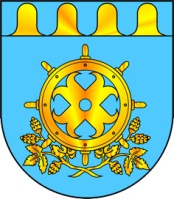 Глава Администрации               В.Е. ГеронтьевПриложение 1к постановлению АдминистрацииЗвениговского муниципального районаот  «05» июля 2021 №463Михайлова О.Н.-Заместитель главы Администрации Звениговского муниципального района, председатель Комиссии;Давыдова И.К.-Заместитель главы Администрации Звениговского муниципального района, заместитель председателя Комиссии;Федорова Н.Н.-Заместитель главы Администрации Звениговского муниципального района,  руководитель аппарата, заместитель председателя Комиссии;Макарова С.М.-Ведущий специалист – эксперт сводного отдела, представитель Территориального органа Федеральной службы государственной статистики по Республике Марий Эл в Звениговском районе (по согласованию), секретарь Комиссии;Члены КомиссииЕрмолаев С.И.-Первый заместитель главы Администрации Звениговского муниципального района;Акошкина Н.И.-Заведующая сектором архитектуры Администрации Звениговского муниципального района;Рыбакова М.В.-Заведующая сектором ГО ЧС и мобилизационной подготовки Администрации Звениговского муниципального района;Молотова Н.В.-Руководитель отдела организационной работы и делопроизводства Администрации Звениговского муниципального района;Иванова Е.В.- Руководитель отдела по управлению муниципальным имуществом и земельным ресурсам Администрации Звениговского муниципального района;Калининская И.А.-Руководитель финансового Администрации Звениговского муниципального района;Новокшанова Н.В.-И.о. руководителя отдела образования администрации Звениговского муниципального района;Привалова О.П.- Главный редактор МАУ «Редакция Звениговской районной газеты «Звениговская неделя»;Евсюкова Т.А.-главный специалиста-эксперт межмуниципального отдела по городу Волжску, Волжскому и Звениговскому районам Управления Росреестра по Республике Марий Эл (по согласованию);Чемоданов С.П.-Руководитель ГКУ Республики Марий Эл «Центр предоставления мер социальной поддержки населению в Звениговском районе Республики Марий Эл» (по согласованию);Романенко О.М.-Главный врач ГБУ Республики Марий Эл «Звениговская ЦРБ» (по согласованию);Степанова И.Г.-Директор ГКУ Республики Марий Эл «Центр занятости населения Звениговского района» (по согласованию);Васильев С.Л.-Начальник филиала по Звениговскому району ФКУ УИИ УФСИН России по Республике Марий Эл (по согласованию);Васильев В.И.-Начальник РУС г.Звенигово филиала в Республике Марий Эл ОАО «Ростелеком» (по согласованию);Васильев А.А.-И.о.начальника ОМВД России по Звениговскому району (по согласованию);Большова С.В.-Руководитель отделения по Звениговскому району Управления Федерального казначейства по Республике Марий Эл (по согласованию).Кулалаев  А.С.-Глава Звениговской городской администрации Звениговского муниципального района Республики Марий Эл (по согласованию);Дёмин П. В.-Глава Красногорской городской администрации Звениговского муниципального района Республики Марий Эл (по согласованию);Кудряшов С. В.-Глава Суслонгерской городской администрации Звениговского муниципального района Республики Марий Эл (по согласованию);Героева Г. П.-Глава Исменецкой сельской администрации Звениговского муниципального района Республики Марий Эл (по согласованию);Желудкин Д.А.-Глава Красноярской сельской администрации Звениговского муниципального района Республики Марий Эл (по согласованию);Васильев В. Н.-Глава Кужмарской сельской администрации Звениговского муниципального района Республики Марий Эл (по согласованию);Васильева Е.В.-И.о. главы Шелангерской сельской администрации Звениговского муниципального района Республики Марий Эл (по согласованию);Майорова Е. П.-Глава Кокшамарской сельской администрации Звениговского муниципального района Республики Марий Эл (по согласованию);Николаев П. Н.-Глава Кокшайской сельской администрации Звениговского муниципального района Республики Марий Эл (по согласованию);Михайлова О. А.-Глава Черноозерской сельской администрации Звениговского муниципального района Республики Марий Эл (по согласованию);